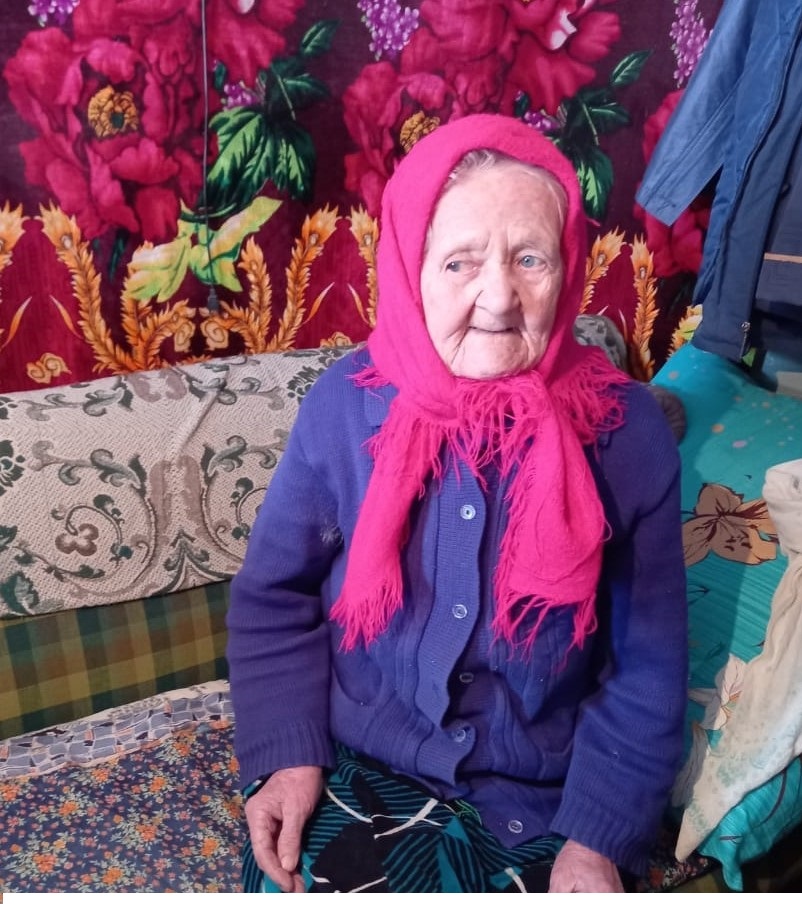        Айзятова Марьямбану Хайрулловна 06.05.1928 года рождения, уроженка села Шланга, труженица тыла, имеет медаль «За доблестный труд в период в ВОВ 1941-1945 г.г.»,  отец погиб на войне, во время войны работала в колхозе чистили  поле от сорняков, работала в  ферме, смотрели телят, доили коров. После войны  работала в колхозе на разных, ухаживала за матерью,  одинокая, за ней  ухаживает социальный работник,  проживает в селе Шланга Дрожжановского района Республики Татарстан – одна. 